Obrazac Izvješća o savjetovanju s javnošćuPrilog 1. Pregled prihvaćenih i neprihvaćenih primjedbiIZVJEŠĆE O SAVJETOVANJU S JAVNOŠĆUsudjelovanja u postupku savjetovanju s javnošću o  prijedlogu Odluke o načinu pružanja javne usluge sakupljanja komunalnog otpada na području Grada Delnica IZVJEŠĆE O SAVJETOVANJU S JAVNOŠĆUsudjelovanja u postupku savjetovanju s javnošću o  prijedlogu Odluke o načinu pružanja javne usluge sakupljanja komunalnog otpada na području Grada Delnica Naziv akta za koji je provedeno savjetovanje s javnošću Odluka o  načinu pružanja javne usluge sakupljanja komunalnog otpada na području Grada Delnica Naziv tijela nadležnog za izradu nacrta / provedbu savjetovanja ODJEL ZA KOMUNALNI SUSTA, IMOVINU, PROMET I ZAŠTITU OKOLIŠARazlozi za donošenje akta i ciljevi koji se njime žele postići uz sažetak ključnih pitanjaPružanje javne usluge sakupljanja komunalnog otpadaObjava dokumenata za savjetovanje Razdoblje provedbe savjetovanja www.delnice.hrlObjava dokumenata za savjetovanje Razdoblje provedbe savjetovanja 11. TRAVNJA do 10. SVIBNJA 2022.Pregled osnovnih pokazatelja  uključenosti savjetovanja s javnošću nemaPregled prihvaćenih i neprihvaćenih mišljenja i prijedloga s obrazloženjem razloga za neprihvaćanje Priložiti tablicu prihvaćenih i neprihvaćenih primjedbi –prilog 1.Ostali oblici savjetovanja s javnošću nemaTroškovi provedenog savjetovanjanemaRedni brojSudionik savjetovanja (ime i prezime pojedinca, naziv organizacije)Članak ili drugi dio nacrta na koji se odnosi prijedlog ili mišljenjeTekst zaprimljenog prijedloga ili mišljenjaStatus prijedloga ili mišljenja (prihvaćanje/neprihvaćanje s  obrazloženjem) Očitovanje o primjedbi / prijedlogu - prihvaća se - djelomično se prihvaća - ne prihvaća se - primljeno na znanje - nema primjedbi / prijedloga1.UDRUŽENJE OBRTNIKA-(330 PODUZETNIKA)Čl. 19. st. 2.Naš stav je da se naknada za korisnike koji nisu kućanstvo mora vratiti na visinu dosadašnje minimalne naknade. Ovako veliko poskupljenje prevelik je udarac poduzetništvu u ionako neizvjesnim vremenima.-djelomično se prihvaća Sukladno članku 76. stavak 3. točka 2. Zakona o gospodarenju otpadom (NN 84/21) cijena obvezne minimalne javne usluge  jedinstvena je za sve korisnike usluge razvrstanog u kategoriju korisnika koji nije kućanstvo. Cijena minimalne javne usluge je iznos koji se osigurava radi ekonomski održivog poslovanja te sigurnosti, redovitosti i kvalitete pružanja javne usluge kako je navedeno odredbama članka 76. stavka 1. Zakona. Uvjet za ostvarenje prava na umanjenje cijene javne usluge je odvajanje reciklabilnog, biootpada, glomaznog, proizvodnog otpada te opasnog komunalnog otpada od miješanog komunalnog otpada. Kriteriji za umanjenje cijene javne usluge utvrdit će se sukladno odmjerenoj sposobnosti Korisnika da proizvede miješani komunalni otpad i opterećenju sustava sakupljanja komunalnog otpada.2.BRUNO KANJER, DELNICE, GRABANJ 22 - IZNAJMLJIVAČPonuđena Odluka o načinu pružanja javne usluge sakupljanja komunalnog otpada je negativno iznenadila sve iznajmljivače na području Grada . Ukoliko bi takav prijedlog bio donesen vjerujem da će mnogi iznajmljivači svoje apartmane zatvoriti . Uzmemo li u obzir činjenicu da glavninu smještajnih kapaciteta imaju privatni iznajmljivači uz samo tri hotela , značilo bi da idemo korak natrag u turističkoj ponudi  na području Grada. Cijena koju ste postavili nema nikakvo obrazloženje i imam dojam da je potpuno nerealna jer se radi o povećanju od približno 400 % . Prema provjerenim informacijama ovo je jedinstvena odluka obzirom da nešto slično nema ni jedna  općina  u našem susjedstvu .-djelomično se prihvaćaIznajmljivači su prema starom Zakonu bili svrstani u kategoriju kućanstva. Stupanjem na snagu novog Zakona o gospodarenju otpadom sukladno odredbama članka 70. stavka 3., korisnik javne usluge koji nekretninu koristi u svrhu obavljanja djelatnosti, što uključuje i iznajmljivače  svrstani su u kategoriju korisnika koji nije kućanstvo. Cijena minimalne javne usluge je iznos koji se osigurava radi ekonomski održivog poslovanja te sigurnosti, redovitosti i kvalitete pružanja javne usluge kako je navedeno odredbama članka 76. stavka 1. Zakona. Svaki korisnik ima mogućnost da odvojenom predajom otpada smanji miješani komunalni otpad, a time i količinu miješanog otpada koji se obračunava u varijabilnom dijelu cijene. Uvjet za ostvarenje prava na umanjenje cijene javne usluge je odvajanje reciklabilnog, biootpada, glomaznog, proizvodnog otpada te opasnog komunalnog otpada od miješanog komunalnog otpada. Kriteriji za umanjenje cijene javne usluge utvrdit će se sukladno odmjerenoj sposobnosti Korisnika- iznajmljivača  da proizvede miješani komunalni otpad i posljedično opterećenje sustava sakupljanja komunalnog otpada.3.MARINKA RUŽIĆ, DELNICE, AMERIKANSKA 11Odluka o načinu pražnjenja javne usluge sakupljanja komunalnog otpada vrlo neugodno me iznenadila, kako mene kao obrtnicu tako kao i iznajmljivača i većinu mojih kolega. Smatram da ovaj prijedlog može negativno utjecati na razvoj turizma te će mnogi odjaviti svoje smještajne jedinice. Cijena koju ste predvidjeli nikako nije realna povećanje iznosi 400% . LP.u nadi da ovo ostane samo na prijedlogu jer realizacija će izazvati dosta negodovanja .- primljeno na znanje4.MIRJANA JAKOVAC, DELNICE, A.G.MATOŠA 2 –IZNAJMLJIVAČ CRNI LUGMišljenja sam da me odluka o načinu pražnjenja javne usluge skupljanja komunalnog otpada neugodno iznenadila te razočarala. Smatram da ovaj prijedlog može loše utjecati na razvoj turizma u gradu Delnice te se nadam da neće doći do realizacije tog prijedloga a koje bi se mogle negativno odraziti na razvoj turizma te će mnogi morati odjaviti svoje  smještajne  jedinice. Novčana naknada koju ste predvidjeli iznosi 400% povećanja je suluda ideja jer ipak mi u Gorskom Kotaru nismo Dalmacija. Hvala i L.P-primljeno na znanje5.GORDANA SAVIĆ-IZNAJMLJIVAČČl. 19. st. 2.Cijena od 300,00 kn je definitivno previsoka i ne poticajna. U ostalim goranskim samoupravama je cijena 100,00 kn. Tako visoka cijena je ne stimulirajuća za recikliranje i potiče stvaranje novih divljih deponija a time i nove troškove Grada Delnica. Nepošteno je prema iznajmljivačima koji imaju dva kreveta, neki četiri ili možda deseta svi plaćaju istu cijenu. Nadam se da će prevladati razum i da će se cijena korigirati.- primljeno na znanjeZakon je sukladno čl. 76. st. 3. propisao za određenu kategoriju korisnika  određivanje samo jedne jedinstvene cijene obvezne minimalne javne usluge te kategorizacija iznajmljivača  prema broju kreveta nije moguća. 6. KSENIJA POLIĆ, DELNICE, P.KREŠIMIRA IV/35 -IZNAJMLJIVAČOdluka od 28.04.2022. o načinu pružanja usluge sakupljanja komunalnog otpada sa poskupljenjem spomenute usluge od skoro 400 % nije legitimna. Cijena te usluge veća je od iznosa poreza koji plaćamo za najam apartmana. Iznajmljivači ne proizvode jednaku količinu otpada cijelu godinu.Poštenije bi bilo troškove zbrinjavanja komunalnog otpada raspodijeliti na sve građane Grada Delnica. Izvan sezone ja kao iznajmljivač ne proizvodim više smeća od ostalog stanovništva.Iznajmljujem jer mi je penzija premala i da bih uopće mogla održavati kuću i to uz puno odricanja. Ozbiljno razmišljam odustati od turističkog oblika iznajmljivanja.-primljeno na znanje7. JELICA POLIĆ, DELNICE, MATICE HRVATSKE 8-IZNAJMLJIVAČNajavljeno poskupljenje odvoza komunalnog otpada koje je usvojeno na sjednici Gradskog vijeća 28.04. 2022. za mene je neprihvatljivo. Za usporedbu 1 m kubni ogrjevnog drva   košta 400,00 kn. Trošak samostalnog odvoza smeća bio bi jeftiniji. Više komunalnog otpada proizvedem samo za vrijeme tri, ljetna mjeseca. Fužine nemaju takvo poskupljenje i još se besplatno dijele sadnice cvijeća za iznajmljivače. Nažalost Grad Delnice ovim prevelikim poskupljenjem kod iznajmljivača stimulira samo napuštanje turističke djelatnosti.-primljeno na znanje8. ANICA KEZELE, DELNICE, SUPILOVA 204 -IZNAJMLJIVAČČl. 19. Kao iznajmljivač koji prema odluci spada u kategoriju korisnika koji nije kućanstvo smatram cijenu od 300,00 kn+pdv apsolutno nerealnom, previsokom i za mene nemogućom za podmirivanje. Nije mi jasno po kojim kriterijima ste došli do te cijene, iste za sve korisnike koji nisu kućanstvo. Smatram da ovaj prijedlog može negativno utjecati na razvoj turizma ,kako na mene tako i na ostale iznajmljivače, te ću biti prisiljena odjaviti svoju smještajnu jedinicu.Komunalac predlaže cijenu od 100 kn, mnogi veći i turistički usmjereni gradovi imaju sličnu cijenu odvoza komunalnog otpada od cca 100 kn.Nije objašnjeno kako će se i na koga odnositi popust od 30 % no ni to bitno ne umanjuje cijenu odvoza od 300 kn što je veliki namet iznajmljivaču koji je registriran za samo jednu jedinicu s 4 kreveta.-primljeno na znanjeZakon je sukladno čl. 76. st. 3. propisao za određenu kategoriju korisnika,  u ovom slučaju kategorija korisnika koji nije kućanstvo,  određivanje samo jedne jedinstvene cijene obvezne minimalne javne usluge bez obzira na broj kreveta.9.VIŠNJA CIVIDINI-OSMAK -GRAĐANKAKako nam je svima poznato da radite na dobrobit žitelja ovog Grada, nadam se da vam je između ostaloga i cilj poticanje razvoja poduzetništva i turizma u njemu, što ćete u prvom redu postići, ako ne već poticajnim, onda razumnim cijenama financijskih opterećenja za građane, iznajmljivače i poduzetnike, za sve manje onih koji su odlučili ostati živjeti na ovom prelijepom području.Matematika: više poduzetnika, više iznajmljivača, veći prihodi za Grad. Vrlo jednostavno. Primjedbe na pojedine članke ili dijelove nacrta akta ili dokumenta (prijedlog i mišljenje)1. Kako bismo znali što ćemo u konačnici plaćati:-Razrada cijene-cijena OMN (razumna-čl. 19) i cijena za predani otpad-Popust za manje količine predanog otpada i odvajanje-Preporučeni volumen spremnika (broj članova kućanstva ili broj postelja za iznajmljivače) Veličina spremnika mora se odrediti na način da spremnik bude primjeren potrebi korisnika čl.81. Zakona2. Usklađenost odluke s Uredbom i dopunama i razvrstavanje sukladno Popisu potkategorija koje se nalaze u prilogu iste (dopuna Uredbe i Odluka Ustavnog suda).Primjer predloženih cijena u susjednim, malo bogatijim, gradovima za spremnik 120 l kućanstva/ nekućanstvaPula - 40,50 / 101,40 kn-novi prijedlogRijeka – 47,60 / 105,04 knUmag – 51,07 / 71,78 knVaraždin – 80,99 / 93,18 ---umanjeno za 16,71 za kompostiranjeI na kraju Delnice – 42,00 / 300,00 knPrimljeno na znanje i djelomično prihvaćeno10.ORNELA RUBEŠA- IZNAJMLJIVAČKao iznajmljivač paušalist, sa prosječnim noćenjima ispod 30 dana na godinu, mjesečno plaćam 28,62 kn. U mojem ugovoru sa komunalnim društvom navedeno je da se period iznajmljivanja odnosi na 6 mjeseci godišnje. Budući da živimo u Kastvu, vrlo rijetko boravimo na adresi, te je 30 kn naknade i više nego dovoljno za realan otpad kojeg naš objekt proizvede. Vrlo važno je naglasiti da u 90 % slučajeva smeće vozimo sa sobom u rijeku, budući da se odvoz u Turkima obavlja petkom pa ako nismo gore to je neizvedivo. Najbolji svjedoci o broju kanti koje se prazne na našoj adresi su upravo djelatnici komunalca. Malo je reći da smo šokirani prijedlogom o poskupljenju odvoza komunalnog otpada. Neshvatljivo je da ja kao mali iznajmljivač, sa brdom ostalih nameta, turističke pristojbe, porezi, po visini u rangu iznajmljivača koji imaju apartmane na moru i rade po 6 mjeseci, još plaćam i tu apsurdnu naknadu. Zanima me kojim su se parametrima i kriterijima vodili oni koji su to predložili. Ovim putem se izričito protivim prijedlogu poskupljenja odvoza komunalnog otpada na 300 kn mjesečno, te ću u slučaju da se isto dogodi, poduzeti sve pravne mjere da istu ne plaćam. Ovakve drakonske mjere zasigurno neće pomoći Gorskom kotaru i ljudima koji mu žele samo dobro.-djelomično se prihvaćaIznajmljivači su prema starom Zakonu bili svrstani u kategoriju kućanstva. Stupanjem na snagu novog Zakona o gospodarenju otpadom sukladno odredbama članka 70. stavka 3., korisnik javne usluge koji nekretninu koristi u svrhu obavljanja djelatnosti, što uključuje i iznajmljivače  svrstani su u kategoriju korisnika koji nije kućanstvo. Cijena minimalne javne usluge je iznos koji se osigurava radi ekonomski održivog poslovanja te sigurnosti, redovitosti i kvalitete pružanja javne usluge kako je navedeno odredbama članka 76. stavka 1. Zakona. Svaki korisnik ima mogućnost da odvojenom predajom otpada smanji miješani komunalni otpad, a time i količinu miješanog otpada koji se obračunava u varijabilnom dijelu cijene. Uvjet za ostvarenje prava na umanjenje cijene javne usluge je odvajanje reciklabilnog, biootpada, glomaznog, proizvodnog otpada te opasnog komunalnog otpada od miješanog komunalnog otpada. Kriteriji za umanjenje cijene javne usluge utvrdit će se sukladno odmjerenoj sposobnosti Korisnika- iznajmljivača  da proizvede miješani komunalni otpad i posljedično opterećenje sustava sakupljanja komunalnog otpada.11.SREĆKO OREŠKOVIĆ -PODUZETNIKPreskupo za poduzetnika. Umanjiti na maksimalno 100 kn fiksno.Smanjenje fiksnog dijela zbrinjavanja otpada na maksimalno 100,00 kn. Apsolutno je neprihvatljiva cijena od 300,00 kn što je višestruko više od ostalih gradova i općina. Sramotno za Grad Delnice.-primljeno na znanje12.MARKO PETRANOVIĆ - IZNAJMLJIVAČVrlo los prijedlog za mene samoga kao jednog i jedinog clana kucanstva. Smatram da je to za umirovljenike/ iznajmljivace samo prdporuka da se vise ne bavimo iznajmljivanjem vec daje bolje da prostor bude prazan.Cijena nikako ne smije biti veca od predlozenih 100 kn Zasto se odvoz ne placa prema stvarnoj kolicini otpada? Ja sam placati cu vise nego cetveroclana obitelj!-primljeno na znanjeOvdje je riječ o dijelu cijene koji je jednak za pojedinu kategoriju korisnika,  na koju se nadograđuje dio stvarno prikupljenog otpada unutar obračunskog razdoblja od mjesec dana.13.NEVENKA MIHELČIĆ, DELNICE, JAPLENŠKI- IZNAJMLJIVAČNacrt akta predložen je na krajnje površan i nepravedan način, dok je cijeli proces javnog savjetovanja realiziran izrazito netransparentno. članak 19, stavak 2: Na temelju koje računice se došlo do cijene od 300,00 HRK+PDV za korisnike koji nisu kućanstva? Potrebno je transparentnije i detaljnije obrazložiti taj izračun predložene cijene usluge.članak 19, stavak 2: Zašto je iznos jednak za sve korisnike koji nisu kućanstvo i zašto se u obzir konkretno kod malih iznajmljivača ne uzima njihova veličina (npr. količina i kapacitet jedinica za iznajmljivanje), mjesečni/godišnji promet/zarada, mjesečna popunjenost kapaciteta? Potrebno je napraviti pravedniju i detaljniju diferencijaciju korisnika usluge.članak 19, stavak 2: Zašto bi iznajmljivači u Delnicama plaćali fiksni dio po 4 puta većoj cijeni od onih u Umagu (tamo je cijena 71 kunu)? Potrebno pravdati ovako ogromnu razliku u cijeni.Zašto ciljne javnosti nisu bolje informirane o ovome prijedlogu već za njega doznajemo kroz treće strane? Potrebna pravovremena komunikacija s predstavnicima ciljnih skupina, a s obzirom na količinu dionika i njihov doprinos javnom proračunu, potrebno omogućiti i direktnije postavljanje pitanja kako bi svima bilo jasno kako će im se i troškovi promijeniti donošenjem ovog akta.-djelomično se prihvaća-Postupak savjetovanja proveden je to transparentno sukladno Zakonskim odredbama u trajanju od 30 dana (od 11. travnja do 10. svibnja 2022.). Grad Delnice na svojim internetskim stranicama (na naslovnici pod kategoriju – savjetovanje) svaki opći akt uredno daje na savjetovanje zainteresiranoj javnosti.-Zakon o gospodarenju otpadom je sukladno čl. 76. st. 3. propisao za određenu kategoriju korisnika,  u ovom slučaju kategorija korisnika koji nije kućanstvo,  određivanje samo jedne jedinstvene cijene obvezne minimalne javne usluge. Kriteriji za umanjenje cijene javne usluge utvrdit će se sukladno odmjerenoj sposobnosti Korisnika- iznajmljivača  da proizvede miješani komunalni otpad i posljedično opterećenje sustava sakupljanja komunalnog otpada.Sve aktivnosti, planovi , programi, natječaji, Odluke Grada Delnica javno su dostupni na internetskim stranicama Grada, u radijskoj emisiji svakog petka od 11:00 sati  - Na kavi s Gradonačelnicom mogu se postavljati pitanja od interesa žitelja, a u gradsku upravu stranke se primaju svakodnevno bez obzira na propisano uredovno vrijeme.14.DRAGO KREMENJAŠ- IZNAJMLJIVAČNemate nikakve argumente da nama malim iznajmljivačima nametnete toliku cijenu odvoza otpada samo jer imamo prijavljen apartman od 4 kreveta. To je van svake pameti i suludo.-primljeno na znanje15.VLADO MILIVOJEVIĆ- PODUZETNIKPrihvaćanje prijedloga Komunalca d.o.o. Delnice. Zbog smanjenog obima poslovanja i prometa morat ćemo razmišljati kako ćemo zadržati postojeće radnike. Predlažemo da se uvaži prijedlog Komunalca od 100,00 kn za fiksni dio. Očekujemo pomoć Grada a ne povećanje cijena.primljeno na znanje16.KRUNOSLAV PUPIĆ, BROD NA KUPI, ZRINSKA 10- IZNAJMLJIVAČ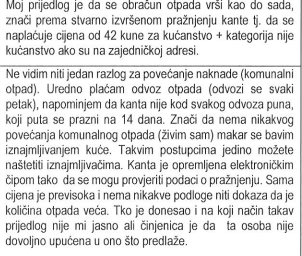 -Primljeno na znanje 17.MISLAV JUKIĆ, BROD NA KUPI, BELO 8 -IZNAJMLJIVAČMišljenje na prijedlog cijene odvoza komunalnog otpada u iznosu 300 kuna +pdv za privatne iznajmljivače na području grada Delnica.Smatram da je predložena cijena odvoza komunalnog otpada u iznosu od 300 kn+pdv neodrživa i kontraproduktivna za razvoj delničkog turizma. Predložena cijena višestruko premašuje cijene odvoza komunalnog otpada u drugim mjestima te je kao takva i diskriminirajuća prema privatnim iznajmljivačima koji rade u općini Delnice.Javljam se svojim mišljenjem u postupku savjetovanja s javnošću o  prijedlogu Odluke o načinu pružanja javne usluge sakupljanja komunalnog otpada na području Grada Delnica. Zasmetao me prijedlog cijene  odvoza komunalnog otpada u iznosu od 300 kn+pdv za koju smatram da je  neodrživa i kontraproduktivna za razvoj delničkog turizma. Predložena cijena višestruko premašuje cijene odvoza komunalnog otpada u drugim mjestima te je kao takva i diskriminirajuća prema privatnim iznajmljivačima koji rade u općini Delnice i koji nisu zaslužili takav tretman.To govorim kao privatni iznajmljivač koji  se već dvadeset godina  bavi ovom djelatnošću i jedan sam od prvih registriranih iznajmljivača na području općine Delnice. Objekt se nalazi u selu Belo koje je jedno od rijetkih sela u općini Delnice koje nema vodovod.  Telefonska linija nam je slaba, te pogotovo internetska  veza koje zapravo niti nemamo. Za internet se snalazimo nekako preko Slovenije. Do ove godine nismo imali ni zadovoljavajuću javnu rasvjetu u selu, no iz uz takve nikakve uvijete uspjeli smo raditi sve ove godine. Jedina usluga koja je funkcionirala bio je odvoz komunalnog otpada. I tu smo uzeli  veliku kantu za otpad i plaćamo najveću postojeću  tarifu, premda je i ta kanta za otpad najčešće poluprazna.Smatram da  predložena cijena odvoza komunalnog otpada po cijeni od 300 kuna +pdv za privatne iznajmljivače nije opravdana i nije ničim utemeljena. Isto tako smatram da je cijena odvoza komunalnog otpada koju predlaže Komunalac Delnice u iznosu od 100 kuna + pdv  bolja opcija. Premda i ta cijena predstavlja značajno poskupljenje odvoza komunalnog otpada te će kao takva biti značajno opterećenje za iznajmljivače. Primljeno na znanje18.TATJANA CINDRIĆ -PODUZETNIKCijena fiksnog dijela odvoza komunalnog otpad trebala bi bit ičim niža ili eventualno kao prijedlog Komunalca od 100,00 kn. grad Delnice bi trebao stati na stranu iznajmljivača i učiniti sve kako bi olakšao njihovo poslovanje. Podizanjem cijena fiksnog dijela odvoza komunalnog otpada čini suprotno.primljeno na znanje19.IVICA MARKOVČIĆ – VLASNIKA KAMPA Vlasnik sam malog kampa u Crnome lugu i apartman i ne slažem se tom odlukom o poveanju odvoza kmunalnog otpada .Mislim da je suludo dignuti toliku cijenu odvoza smeća kojega i nema gosti razvrstaju smeće do čaćkalice tako da ja stako plastiku otpeljam u povrat  razgradivi stavim u kompost i šta ostane gosti ne ostavljaju drugi otpad tako da smatram da je dosadašnja praksa bila u redu što se tiće odvoza smeća. Nama u Crnome lugu ne treba poseban kamion za odvoz to se vidi i po sadašnjim računima.Primljeno na znanje20.ALEN STRANJIK- IZNAJMLJIVAČČlanak 9.Članak 19.Smatram kako nema apsolutno nikakvog uporišta  za tako visoku cijenu usluge sakupljanja komunalnog otpada. Stanovnik sam Grada Zagreba u kojem se usluga sakupljanja i odvoza otpada naplaćuje 47,12kn za četveročlanu obitelj. Količina otpada koju stvaramo na tjednoj razini je dvostruko veća od one koju stvaraju gosti u kući za odmor u Brodu na Kupi. Istovremeno, Grad Zagreb ima i selektiranje otpada i osigurani su za to spremnici uz cijenu od 47,12kn. Pitam se temeljem čega je određen prijedlog od 300,00kn. Ovakvim potencijalnim odlukama ne želi se dobro iznajmljivačima niti obrtima. Takvim neodgovornim, ne poticajnim stavovima unazadit će se trud i ulaganje iznajmljivača. Iznajmljivači nemaju više smeća od uobičajenog kućanstva jer kuće za odmor nisu pune 365 dana u godini kao kućanstva.  Zaista je nekorektno uz postojeća davanja na ovakav način pokušati povećavati prihode grada umjesto da se to čini ulaganjem u razvoj.Ovakvo drastično poskupljenje sramotno je i vrlo nekorektno prema onima koji se trude stvarati i doprinositi razvoju kraja. Obrtnici, trgovačka društva, iznajmljivači su pokretači razvoja. Bilo bi logičnije da takvi imaju određene povlastice kako bi mogli još bolje doprinositi razvoju, a ne ih opteretiti dodatnim nametima. Jasno je da stvaramo otpad i ne traži se manja cijena od kućanstva za nas iznajmljivače, ali kao komentar ovdje je dovoljna stara poslovica „idemo ubiti koku koja nosi zlatna jaja“. Sramotno.Dolazak turista koje privlače iznajmljivači, stvaranje proizvoda i usluga od strane obrta i trgovačkih društava, omogućava razvoj svih drugih djelatnosti i povećanje standarda življenja cijelog kraja. Takve treba poduprijeti, a ne opterećivati. Od čega odnosno od koga se financiraju javne usluge i javni djelatnici? Ne od nameta, nego se namet može postaviti kada imate zdravo gospodarstvo. Čime je dokazano da je cijena od 300,00kn cijena koju ne kućanstva mogu podnijeti? Jesmo li provjerili da imamo tako visok standard da je to moguće? Misli li se da ne kućanstva imaju samo prihode, a nemaju rashodovnu stranu poslovanja pa se tako olako predlaže povećanje od 600%?Ovakva odluka je protivna razvoju.Primljeno na znanje21.IVA POLIĆ- IZNAJMLJIVAČObraćam se kao mali iznajmljivač koji posjeduje 1 apartman na području Grada Delnica apsolutno razočarana prijedlogom gore navedene Odluke. 	Prije svega zanima me kako je Grad Delnice došao do kalkulacije od 300 kn bez PDV-a za pružanje usluge odvoza smeća? Vjerujem da se u vrijeme kojem živimo ne može taj iznos „sipati iz rukava“ i smatram da imamo pravo biti upoznati s izračunom. Naime, susjedna mjesta Gorskog kotara (Ravna gora, Brod Moravice, Mrkopalj i Skrad) napravila su kalkulaciju na  100 kn, a svi redom daleko su udaljeniji od pretovarne stanice Sović laz nego Delnice. Osim toga u Gradu Umagu iznos naknade za odvoz smeća iznosi 71 kn, a nadam se da ne moram obrazlagati koliko godišnjeg prometa, a sukladno tome i prihoda ima iznajmljivač u Umagu u usporedbi s nama u Delnicama. Osim toga smatram da nije u redu da isti iznos za odvoz smeća plaća iznajmljivač koji posjeduje samo jedan apartman kao i oni koji posjeduju tri apartmana, a da ne kažem kao oni koji imaju 50 ležaja. Iz iskustva mogu reći da ako se dogodi da nekoliko mjeseci nećemo imati turista u apartmanu pa samim time ni potrebe za iznošenje kante na pražnjenje, uz mjesečnu naknadu od 300 kn dobiti ćemo i kaznu jer nismo imali potrebu prazniti spremnik?!!!!Samo ukratko želim Vam približiti kako izgleda biti iznajmljivač u Delnicama. Prosječni broj  noćenja u mom apartmanu u posljednjih godinu dana od kada se i aktivno bavim iznajmljivanjem iznosi kako slijedi: 1. MJ – 63%, 2.-21%, 3 – 6%, 4.-	3%, 5.-1%, 6.-1%,7.- 3%, 10.-1%.Potreba ili želja za iznajmljivanjem mog apartmana na samo 1 noć bila je u 63% slučaja, na 2 noći u 21% slučaja, a kolika je bila potreba za više noći vidljivo je iz priložene tablice. Uz sve režije koje je potrebno platiti (struja, voda, internet, HRT pristojba, NUV+komunalna naknada, osiguranje), osigurati grijanje tokom 8 mjeseci u godini, boravišna pristojba, porez i prirez na dohodak od iznajmljivanja, poreza na proviziju Boooking com-u (ukoliko želimo biti koliko-toliko popunjeni), godišnji porez prijavljen putem TZ2 obrasca, kao i trošak redovnog održavanja i čišćenja apartmana (nakon 1 ili 2 noćenja u 84 % slučajeva). Mislim da Vam je jasno koliki su to troškovi i uložen trud, a još uz odvoz smeća za 300 kn bez PDV-a + troškovi po broju odvoza zbilja mislim da više nema nikakve računice baviti se ovim poslom.U odluci navodite čitav niz spremnika i vrećica, a kada su kućanstva dobila kante za odlaganje papira iznajmljivači ih nisu dobili. Ja sam ju bila voljna sama kupiti no Komunalac mi je rekao da ne smijem tj. da mi ju neće pokupljati. Dakle, i do sada smo bili u lošijem položaju od kućanstva. Inače, po struci sam dipl. ing. šumarstva, ekološki sam osviještena i pobornik sam razvrstavanja otpada, recikliranja, kao i pravilnog gospodarenja otpadom, no od uvođenja sadašnjeg načina plaćanja, sakupljanja otpada i uklanjanja kontejnera za smeće na ulazu u Sović laz, šumari su svjedoci da smeće koje je trebalo završiti na deponiju sada završava u dolovima, šumskim vlakama i cestama, a šumari su mahom postali smetlari. Novoizgrađena pretovarna stanica još nije proradila, a hrpetine smeća su već toliko visoke da ograda oko deponija više niti nema smisla dok vjetar smeće raznosi po cijeloj okolnoj šumi. Hvalimo se titulom „Zelenog srca Hrvatske“ i svjesni smo da turisti uglavnom dolaze u Gorski kotar radi prirodnih ljepota, a odnosimo se ovako prema istoj toj prirodi.  Neki stanovnici su razvili naviku recikliranja i razvrstavanja otpada po zelenim otocima duž Delnica i onda smo svjedoci kako kamioni Komunalca ponedjeljkom redom tovare razvrstanu plastiku i staklo u isti kamion. Od stanovnika se očekuje disciplina i ekološka osviještenost, a oni koji gospodare otpadom ponašaju se ovako.	Još imam potrebu navesti slijedeće. Ljudi koji su se prihvatili vođenja i upravljanja Gradom ne bi trebali zaboravljati da su na te pozicije izabrani od strane građana u vjeri da će raditi na dobrobiti i boljitku  gradu i građanima, a ne donositi odluke samovoljno i na štetu lokalnog stanovništva. Trebali bi osluškivati osjećaje i potrebe stanovnika, te poticati i pomagati razvitak svih djelatnosti pa tako i turizma te biti otvoreni za sve prijedloge građana.	Moj prijedlog je da nam pomognete, proširite turističku ponudu, uredite izletišta, kupališta, sanjkališta, sportske terene, pohvalimo se i promovirajmo naše prirodne ljepote. Na taj način nećete samo popraviti kvalitetu života lokalnog stanovništva, već ćete privući turiste od kojih neće koristi imati samo iznajmljivači, već i ugostitelji kao i mnogi drugi, a u konačnici i sam Grad Delnice.	U nadi da ovakav prijedlog Odluke o načinu pružanja javne usluge sakupljanja komunalnog otpada na području Grada Delnica neće biti usvojen srdačno Vas pozdravljam!Primljeno na znanje22.SLAVICA GRGURIĆ PAJNIĆ- IZNAJMLJIVAČPrijedlog izmjene odluke o komunalnom otpadu za kategoriju ne kućanstva (iznajmljivači) na području grada Delnica od 300 kuna plus varijabilni troškovi, koji naravno ovise o broju odvoza otpada, za mene kao iznajmljivača nisu prihvatljivi iz nekoliko razloga:1.Cijena odvoza otpada od 100.00 kuna mjesečno izglasana je u ostalim jedinicama lokalne samouprave. Ne znam zašto bi iznajmljivači u Delnicama plaćali nekoliko puta višu cijenu od ostalih općina Gorskog kotara a zapravo istom poslovnom subjektu-Komunalcu Delnice????2.Pretovarna stanica Sović Laz nama iz područja grada Delnica najbliža je po prijeđenim kilometrima vozila za odvoz otpada u svim smjerovima stoga je i trošak manji, logično,  dakako????3.Neshvatljivo mi je da sam nakon prikupljenih  informacija koje sam zatražila, došla do zaključka da ne da smo izjednačeni prijedlogom mi iznajmljivači, sa istim strukturama u gradovima Pule, Rijeke, Umaga, nego smo tri do četiri puta u odnosu na i ista područja skuplji, što naravno po meni nije nikako prihvatljivo i nije u krajnjoj definiciji normalno!!!!4. Vezano uz to, postavljam i pitanje kapaciteta objekta koji se iznajmljuje odnosno njegov broj dana popunjenosti što naravno ,ne može se  izjednačivati iznajmljivači sa 2, 3 kreveta ili oni koji su( na nekoliko spratova  kuće, složenih apartmana od 2 i više, na istoj adresi). Podaci o ovim brojkama uredno su prijavljeni ( kroz dozvolu o iznajmljivanju) odnosno prijavljuju se(prema kapacitetima) na evisitor TZ tako da mislim da nije potrebno objašnjavati više dodatno ovaj stav , o kapacitetima i svrstavanju svih  u iste kategorije.5.Mislim da javnost nije upoznata sa ovim aktivnostima koje se eto provode i koje smo mi iznajmljivači dobili kroz mail adrese i od nas se traže mišljenja. Nije mi poznato da je održana neka javna rasprava po tom pitanju, definitivno je potrebna !!!!6. Poduzeće Komunalac predlaže 100.00 kuna (realno za moj kapacitet objekta, i sve navedene pokazatelje) i ta je cijena previsoka ( treba napraviti kriterije i za objekte, ne generalno nego po ključu, uvjetima i kapacitetima) to bi bilo realno dok Grad predlaže 300.00 kuna, što podvlačim, i da dobijem 30 posto popusta , koji ne znam kako bi se ili kako  će se definirati, još uvijek ću plaćati znatno, nekoliko puta, više, nego što je i Komunalac inicijalno predložio. To je neshvatljivo i nameće sve ove upite i razmišljanja.- primljeno na znanje 23.URUGA FURMAN-  GRUPA GRAĐANA (15 IZNAJMLJIVAČAPrijedlog ne zaslužuje  komentar, to je jednostavno nebuloza!Predlažem da se nacrt odluke u potpunosti odbdaci, te otvori rasprava koja će imati razuman rok i vrijeme trajanja. U slučaju izglasavanja ove odluke organizirano čemo izraziti neposluh i privremeno staviti u mirovanje našu dodatnu djelatnost.Primljeno na znanje24.INES BUKOVAC LIPOVAC- PODUZETNIKPreveliko povećanje cijene. Ako bi poskupljenje za pravne subjekte bilo 200 % to bi dovelo do neodrživog poslovanja, a samim time i do ugrožavanja rada Komunalca. Primljeno na znanje25.ZAHTJEVA DA SE OSOBNI PODACI JAVNO  NE OBJAVLJUJU26.DINKO KLEPAC, ZAGREB, LJERKEŠRAM 20-IZNAJMLJIVAČNe slažem se s Vašim prijedlogom odluke za nekućanstva Koja bi plaćala KUNA==300,00+PDV mjesečno Za komunalnu uslugu.1.Do sada kao iznajmljivač nekretnine u Dedinu  Nisam nikada koristio uslugu otpreme smeća niiti mi je  Ista ikada bila ponuđena.2.Smatram da je predložena mjesečna naknada za  Komunalnu uslugu  previsoka. Posebno u usporedbi s komunalnom naknadom U Zagrebu koja je KUNA==41,70+ PDV (13%).  Također je nekoliko puta veća od komunalne naknade  Koja se naplaćuje na jadranskoj obali, gdje iznajmljivači zarađuju puno više na iznajmljivanju u odnosu na  Goranske iznajmljivače. Također prema informacijama ostale goranske  Općine koje pokriva poduzeće „Komunalac“ (Skrad,Mrkopalj,Ravna Gora,Fužine) će Naplaćivati istu uslugu KUNA==100,00+PDV.3.Gotovo niti jedna nekretnina koja se iznajmljuje u Gorskom  kotaru (osim eventualno hotela) nije popunjena  365 dana, nego puno manje, tako da bi uz ovakvu veliku komunalnu naknadu bilo (pogotovo onima koji imaju samo 1 nekretninu iliApartman koji iznajmljuju) vrlo teško poslovati pozitivno. Također smatram da nije moguće povećati cijenu iznajmljivanja, kako bi se mogla pokriti cvako velika komunalna naknada.     Prijedlog:       Svi podaci o iznajmljivanju se vode preko sustava        e-visitor i predlažem da se komunalna naknada       naplaćuje prema broju dana u godini u kojima je       pojedina nekretnina iznajmljena.To se jasno vidi       preko sistema e-visitor i može se tako obračunati.Primljeno na znanje27.IGOR PLEŠE –VIJEĆNIK GRADA DELNICAČlanak 19.Članak 21. stavak 5a i bSmatram kako nema apsolutno nikakvog uporišta  za tako visoku cijenu usluge sakupljanja komunalnog otpada za korisnike koji nisu kućanstva (članak 19, stavak 2). Predloženi iznos od 300,00 kuna mjesečno plus PDV predstavlja preveliko financijsko opterećenje za sve subjekte svrstane u ovu kategoriju.Cijena od 300,00 kuna mjesečno plus PDV nema podlogu u izračunu, tj. uz prijedlog Odluke nije dostavljen izračun temeljem kojega bi mogli utvrditi kako se do ovog iznosa došlo.Uvidom u već usvojene Odluke u ostalim Jedinicama lokalne samouprave koje imaju vlasničke udjele u Komunalcu utvrdio sam kako su općine Skrad, Brod Moravice i Ravna Gora već usvojile Odluku uz iznos od 100,00 kuna mjesečno plus PDV. Iznos je predložen od strane Komunalca i u popratnoj dokumentaciji potkrijepljen financijskim izračunom koji pojašnjava na koji način se do ovoga iznosa došlo. Cijena obvezne minimalne javne usluge za korisnika koji nije kućanstvo u nekim od Jedinica lokalne samouprave su: Rijeka 105,00 kuna plus PDV, Pula 100,00 kuna plus PDV, Umag 71 kuna plus PDV. Neprihvatljivo je da mi imamo cijenu koja je tri puta veća od ovih ranije nabrojanih mjesta.Ovakvim potencijalnim odlukama ne želi se dobro iznajmljivačima niti obrtima. Takvim neodgovornim, ne poticajnim stavovima unazadit će se trud i ulaganje iznajmljivača. Poticati ćemo rad na crno, ali i odbacivanje otpada u šumu. Iznajmljivači nemaju više smeća od uobičajenog kućanstva jer kuće za odmor nisu pune cijele godine kao kućanstva. Zaista je nekorektno uz postojeća davanja na ovakav način pokušati povećavati prihode grada umjesto da se to čini ulaganjem u razvoj.Ovakvo drastično poskupljenje sramotno je i vrlo nekorektno prema onima koji se trude stvarati i doprinositi razvoju kraja. Obrtnici, trgovačka društva, iznajmljivači predstavljaju pokretače razvoja. Umjesto da ih se potiče mi im ovim mjerama nastojimo otežati rad.Ponavljam ranije navedene prigovore, te tražim da se u ovom stavku tekst ,,300,00 HRK mjesečno, bez PDV-a.“ zamijeni tekstom ,,100,00 HRK mjesečno, bez PDV-a.“Iznos od 100,00 HRK potkrijepljen je izračunom Komunalca, te ima uporište u realnom izračunu troškova.Ovakav prijedlog Odluka od strane Grada Delnica je protivan razvoju i destimulirajući.Ovi kriteriji za umanjenje cijene javne usluge kod korisnika javne usluge iz kategorije koja nije kućanstvo NISU u skladu sa odredbama Zakona o gospodarenju otpadom. To što obavljaju djelatnosti navedene u ovom članku nije poticaj za odvajanje reciklabilnog i drugog otpada. Kriteriji za umanjenje cijene moraju poticati korisnike da odvojeno predaju biootpad, reciklabilni otpad, glomazni i opasni otpad od miješanog komunalnog otpada.Kriteriji za umanjenje cijene mogu biti višestruki. Jedan od njih bi mogao biti da korisnik mjesečno proizvede samo određeni volumen otpada ili da je korisnik sa Davateljem usluge sklopio ugovor za preuzimanje reciklabilnog i biootpada i da ga redovito predaje.Slijedom navedenog tražim da se u članku 21 izbriše stavak 5a i 5b te da nakon što se u praksi počne provoditi odredba iz Odluke Davatelj usluge izradi i odredi kriterije za eventualno umanjenje cijene usluge.Primljeno na znanje28.29.